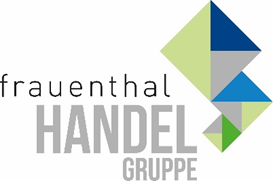 PRESSEINFORMATIONWien, im August 2023 Personalia: Daniel Frosch Frauenthal mit neuem E-Business-LeiterMit Daniel Frosch übernahm per 1. Juni ein erfahrener Experte die Leitung der zentralen E-Business-Abteilung. In seiner Funktion wird er die digitale Vertriebsstrategie der Frauenthal Handel Gruppe schärfen, laufend weiterentwickeln und so die Position der Verkaufsorganisationen SHT, ÖAG, Kontinentale und Elektromaterial.at im sich rasch wandelnden digitalen Umfeld stärken. Kontinuierliche Innovationen im Bereich E-Commerce sollen Kunden konkreten Nutzen bringen, den Arbeitsalltag erleichtern und sie dadurch langfristig noch erfolgreicher machen.Frauenthal Handel Gruppe AG
Mag. Nina Schön
T: +43 5 07 80 22281
nina.schoen@fthg.at
www.fthg.at